АДМИНИСТРАЦИЯ ПОГРАНИЧНОГО МУНИЦИПАЛЬНОГО ОКРУГА
ОТДЕЛ ОБРАЗОВАНИЯПРИКАЗ06.09.2023	п. Пограничный	№ 136Об утверждении  плана мероприятий по реализации по реализации целевой модели наставничества  «Школа наставничества» в  образовательных организациях  Пограничного муниципального округа на 2023 – 2024 учебный годВ целях реализации мероприятий, направленных на вовлечение педагогов и обучающихся общеобразовательных организаций Пограничного муниципального округа в различные формы сопровождения наставничества   ПРИКАЗЫВАЮ:	1. Утвердить  План мероприятий по реализации по реализации целевой модели наставничества  «Школа наставничества» в  образовательных организациях  Пограничного муниципального округа на 2023 – 2024 учебный год (приложение ).2. Назначить муниципальным куратором целевой модели наставничества в Пограничном муниципальном округе заведующего учебно-методический отделом МКУ «ЦОД МОО Пограничного МО»  Н.В.Шичкину.3.Руководителям общеобразовательных организаций Пограничного муниципального округа:3.1. обеспечить реализацию муниципального плана мероприятий по реализации по реализации целевой модели наставничества  в  образовательных организациях  Пограничного муниципального округа на 2023 – 2024 учебный год 3.2. взять под личный контроль:-   участие молодых педагогов в региональных онлайн семинарах, конкурсах;- подготовку молодых педагогов к защите стажерской практики.	4. Контроль за исполнением настоящего приказа оставляю за собой.Начальник отдела образования                                                                             Н.Г.Панкова                                                                                                                                             Приложение к приказу отдела образованияАдминистрации Пограничного муниципального округаот 06 сентября 2023 года № 136 План мероприятий (дорожная карта) по реализации целевой модели наставничества в  образовательных организациях  «Школа наставничества» Пограничного муниципального округа на 2023 – 2024 учебный год№ п/пНаименование мероприятияСрок исполненияОжидаемый результатОтветственныйНормативно-правовое регулирование внедрения Целевой модели наставничества (далее – ЦМН)Нормативно-правовое регулирование внедрения Целевой модели наставничества (далее – ЦМН)Нормативно-правовое регулирование внедрения Целевой модели наставничества (далее – ЦМН)Нормативно-правовое регулирование внедрения Целевой модели наставничества (далее – ЦМН)Нормативно-правовое регулирование внедрения Целевой модели наставничества (далее – ЦМН)1.1.Утверждение плана мероприятий (дорожной карты) по реализации целевой модели наставничества в образовательных организациях на 2023/2024 учебный годавгуст-сентябрь 2023Утвержден план мероприятий (дорожная карта) по реализации целевой модели наставничества в образовательных организациях на 2023/2024 учебный годМКУ «ЦОД МОО Пограничного МО»1.2.Формирование реестра наставников и наставляемых  в образовательных организациях  ПМОсентябрь-октябрь 2023Сформирован реестр наставников и наставляемых молодых педагогов ОО ПМОМКУ «ЦОД МОО Пограничного МО»Руководители ОО1.3.Разработка нормативных документов ОО в рамках внедрения ЦМН на уровне образовательной организации:- назначение ответственных, кураторов;- утверждение положения о системе наставничества;- утверждение дорожной карты (плана мероприятий)по реализации Положения о системе наставничества;- утверждение персонифицированных программ наставничества.сентябрь 2023Размещена информация на сайтах ООРуководители ОООрганизационная, методическая и информационная поддержка участников внедрения Целевой модели наставничестваОрганизационная, методическая и информационная поддержка участников внедрения Целевой модели наставничестваОрганизационная, методическая и информационная поддержка участников внедрения Целевой модели наставничестваОрганизационная, методическая и информационная поддержка участников внедрения Целевой модели наставничестваОрганизационная, методическая и информационная поддержка участников внедрения Целевой модели наставничества2.1.Представление молодых педагогов на августовской педагогической конференции28.08.2023Знакомство с молодыми педагогамиШичкина Н.В.2.2.Организация участие во  Всероссийском конкурсе «Педагогический дебют».сентябрь 2023Повышение имиджа педагогической профессии, выявление, стимулирование и распространение инновационных разработок и эффективных образовательных технологияМКУ «ЦОД МОО Пограничного МО»Руководители ОО2.3.Организация участия молодых педагогов в региональном профессиональном конкурсе «Педагогический дебют»ноябрь 2023Выявление, стимулирование и распространение инновационных разработок и эффективных образовательных технологияМКУ «ЦОД МОО Пограничного МО»Руководители ОО2.4.Организация участия молодых педагогов в краевых интенсив-практикумах для молодых педагогов в течение годаПовышение профессиональной компетенции молодых педагоговМКУ «ЦОД МОО Пограничного МО»Руководители ОО2.5.Организация и проведение муниципального этапа краевого конкурса лучших практик наставничества «Формула успеха»01 декабря   по 15 декабря  2023  Создание условий для   обобщения и тиражирования успешных практик различных форм наставничестваМКУ «ЦОД МОО Пограничного МО»2.6.Участие в краевом конкурсе лучших практик наставничества «Формула успеха»декабрь 2023Выявление, обобщение и тиражирование успешных практик различных форм наставничестваМКУ «ЦОД МОО Пограничного МО»2.7.Муниципальный семинар «Наставничество как инструмент решения приоритетных задач в области образования»    	январь 2024Создание условия для обобщения опыта наставничества и выявление лучших практик различных форм наставничестваМКУ «ЦОД МОО Пограничного МО»2.8.Муниципальный конкурс «Учитель года 2024»январь-февраль 2024Повышение престижа и статуса педагогической профессии в обществе, выявление педагогов, активно использующих в своей деятельности эффективные педагогические идеи, педагогические технологии, разработки, приемы и методыМКУ «ЦОД МОО Пограничного МО»2.9.Региональный практический семинар «Реализация задач повышения качества образования через использование ресурсов наставнических практик в Центрах «Точка роста»  на базе МБОУ «Барано-Оренбургская СОШ ПМО»27 февраля 2024Создание условия для обобщения опыта наставничества и выявление лучших практик различных форм наставничестваМКУ «ЦОД МОО Пограничного МО»МБОУ «Барано-Оренбургская СОШ ПМО»2.10.Декада открытых практик «Шаги навстречу»март 2024Организация урока на основе системно-деятельностного подходаМКУ «ЦОД МОО Пограничного МО»Руководители ОО2.11.Практический семинар для молодых педагогов на базе МБОУ «Сергеевская СОШ ПМО»апрель 2024Внедрение в работу молодых педагогов современных образовательных технологияМКУ «ЦОД МОО Пограничного МО»МБОУ «Сергеевская  СОШ ПМО»2.12.Индивидуальная работа с молодыми педагогами, требующими дополнительного методическогосопровождения. Посещение уроков наставниками, руководителем муниципального методического объединениявесь периодОказание методической помощиМКУ «ЦОД МОО Пограничного МО»Руководители муниципальных м/о2.13.Подведение итогов стажерской практики молодых педагоговиюнь 2024Определение уровня профессиональных компетенций молодых педагоговМКУ «ЦОД МОО Пограничного МО»Руководители муниципальных м/оМониторинг и оценка результатов внедрения целевой модели наставничестваМониторинг и оценка результатов внедрения целевой модели наставничестваМониторинг и оценка результатов внедрения целевой модели наставничестваМониторинг и оценка результатов внедрения целевой модели наставничестваМониторинг и оценка результатов внедрения целевой модели наставничества3.1. Диагностика психолого-педагогических затруднений молодого педагога апрель 2024Выявление затруднений молодых педагогов, возникающих в период адаптации  МКУ «ЦОД МОО Пограничного МО»Руководители муниципальных м/о3.2.Мониторинг по реализации целевой модели наставничества в ОО Пограничного МО в соответствии с методическими рекомендациями Министерства просвещения РФноябрь 2023Определен уровень соответствия реализации целевой модели наставничества в ОО Пограничного МО методическим рекомендациям Министерства просвещения РФМКУ «ЦОД МОО Пограничного МО»Руководители ОО3.3.Формирование муниципального банка программ наставничествав течение всего периодаСформирован банк программ наставничестваМКУ «ЦОД МОО Пограничного МО»Руководители ОО3.4.Формирование муниципального банка наставнических практикв течение всего периодаСформирован банк лучших практик наставничества для повышения эффективности наставнической деятельностиМКУ «ЦОД МОО Пограничного МО»Руководители ОО3.5.Анкетирование молодых педагогов Пограничного МО о работе с наставникамимай 2024Определение качества методического сопровождения деятельности молодых педагогов, степени их адаптации в образовательной организацииМКУ «ЦОД МОО Пограничного МО»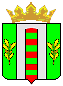 